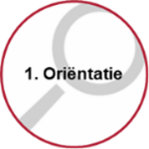 Stap 1: ga je oriënterenNiveauTijdens de oriëntatiefase ga je het probleem of de vraag verder onderzoeken. Je laat je tijdens deze fase verwonderen en staat open voor nieuwe inzichten en kennis. Klas 1Je speelt, probeert uit, doet proefjes, leest of  bekijkt iets, om zo kennis van anderen te raadplegen uit bronnen, zoals medeleerlingen, internet, de docent. Je benoemt in eigen woorden wat er aan de hand is. Je stelt  allerlei vragen over het verschijnsel of probleem, en daaruit selecteer je vragen die voor jou interessant zijn.Je herkent geldige bronnen.Klas 2Zoals op niveau 1, maar met toegenomen complexiteit, en:Je beproeft en benoemt min of meer gericht wat er aan de hand is of wat er gebeurt en daarbij maak je gebruik van eenvoudige vakbegrippen en/of zelfbedachte woorden.Je neemt kennis van meerdere geldige bronnen.Je haalt eenvoudige vakkennis over het verschijnsel of het probleem van internet, uit het schoolboek en gebruikt deze bij het gericht beproeven en het benoemen.Klas 3Zoals op niveau 1 en 2, maar met toegenomen complexiteit, en:Je stelt een aantal min of meer gerichte vragen over het verschijnsel/het probleem en je gebruikt daarbij eenvoudige vakbegrippen. Ook let je op de praktische onderzoekbaarheid. Na een fase van vrije exploratie ga je gericht kennis van anderen verzamelen in de vorm van beschrijvingen of theorie en daarbij maak je gebruik van relevante vakbegrippen.[gym] Je herkent en benoemt vooronderstellingen.Klas 4Zoals op niveau 1, 2 en 3, maar met toegenomen complexiteit, en:Je neemt gericht en in toenemende mate door theorie geleid, verschijnselen in verschillende actuele omstandigheden waar. Je beproeft deze en verkent verschillende aspecten ervan.Je stelt gericht vragen die uit theorie voortkomen of aan theorie gekoppeld kunnen worden.Je kunt geldige bronnen beoordelen door gebruik te maken van verschillende claimtesters.[gym] Je herkent vooronderstellingen, benoemt deze en maakt er een afweging bij.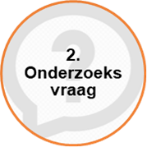 Stap 2: een onderzoeksvraag/probleemstelling opstellenNiveauEen goede onderzoeksvraag/probleemstelling kent een uitgewerkte vraagstructuur met daarin goed geformuleerde hoofd- en deelvragen. Een goede vraagstructuur zorgt ervoor dat je weet wie, wat, waar, wanneer, waarom en hoe je gaat onderzoeken. Klas 1Je stelt een vraag die geheel in leefwereld-termen gesteld mag zijn.Je kunt aangeven waarom de vraag voor zichzelf interessant of belangrijk is.Je kunt met behulp van het vragenmachientje een goede hoofdvraag opstellen (en/of welke hypothese onderzocht wordt).Klas 2Zoals op niveau 1, maar met toegenomen complexiteit, en:Je stelt een vraag die gedeeltelijk in vaktermen is gesteld.Je kunt in deelstappen (/vragen) aangeven hoe je de vraag gaat onderzoeken (vraagstructuur).Je vraag is tot stand gekomen door gebruik te maken van verschillende betrouwbare bronnen.Je oriëntatie op het onderwerp heeft duidelijk geleid tot het maken van de vraagstructuur.Klas 3Zoals op niveau 1 en 2, maar met toegenomen complexiteit, en:Je stelt een vraag die in vaktermen is gesteld.Je kunt aangeven waarom de vraag ook voor anderen interessant of belangrijk is.Je vraagstructuur geeft duidelijk aan welk soort onderzoek gedaan wordt (keuzemenu).[gym] Je kunt een eenvoudige ethische afweging maken waarin duidelijk wordt welke morele afwegingen er spelen bij het onderzoek.Klas 4Zoals op niveau 1, 2 en 3, maar met toegenomen complexiteit, en:Je stelt een vraag die in correct gedefinieerde en inhoudelijk voor het onderzoek relevante vaktermen is gesteld.Je stelt in het geval van toetsend onderzoek een hypothese op. Je kunt de wetenschappelijke en/of de maatschappelijke relevantie van de vraag aangeven.[gym] Je kunt een ethische afweging maken op basis van literatuur waarin duidelijk wordt welke mogelijke morele voor- en nadelen het onderzoek kent.Je vraag is complexer dan in klas 3, bijvoorbeeld door meer inhoudsdomeinen of vakken te betrekken.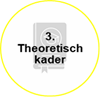 Stap 3: stel je theoretisch kader opNiveauEen goed theoretisch kader geeft je onderzoek een sterke wetenschappelijke basis en vormt een houvast voor de rest van je onderzoek. Je presenteert in je theoretisch kader de uitkomst van het oriëntatieproces: de onderbouwing van de onderzoeksvraag(structuur) – samen met een toelichting op de relevantie. Een theoretisch kader heeft als doel om de begrippen en relaties tussen begrippen in de onderzoeksvraag(structuur) te verhelderen en te onderbouwen.Klas 1Je mag het theoretisch kader geheel in leefwereld-termen schrijven.In het theoretische kader kun je aangeboden theorie gebruiken om de eigen vraag te beantwoorden.Klas 2Zoals op niveau 1, maar met toegenomen complexiteit, en:Je verheldert gebruikte vaktermen, je legt deze uit en bakent ze af.Je formuleert deels met bronnen die je zelf gevonden hebt een antwoord op (theoretische) deelvragen.Klas 3Zoals op niveau 1 en 2, maar met toegenomen complexiteit, en:Je verheldert verschillende begripsdefinities, weegt deze af en je beargumenteert welke definitie in het onderzoek zal worden gebruikt.Je kunt belangrijke theorieën en modellen uitleggen die bijdragen aan het beantwoorden van deelvragen.Je legt uit waarom het onderzoek relevant kan zijn.Klas 4Zoals op niveau 1, 2 en 3, maar met toegenomen complexiteit, en:Je gebruikt vaktermen waarvan de betekenis is onderbouwd, bijv. door (al dan niet expliciet) te verwijzen naar een theorie waaraan de vaktermen hun betekenis ontlenen.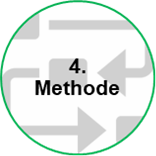 Stap 4: ontwikkel je methodeNiveauIn de methodologie beschrijf je welke onderzoeksmethoden je gebruikt om tot de resultaten in je onderzoek te komen. Een goed gekozen methode past bij de opgestelde vraagstructuur uit stap 2 en leidt tot een antwoord op de hoofdvraag. Klas 1Je kunt een vraagstructuur ontwikkelen en toelichten (onderzoeksvraag met deelvragen).Je kunt een simpele uitleg geven van de wijze waarop je antwoord hoopt te krijgen op de vraag (methode).Klas 2Zoals op niveau 1, maar met toegenomen complexiteit.Je kunt een eenvoudige methode van dataverzameling gebruiken.Dat kan bijvoorbeeld door:Een eenvoudige kwalitatieve methode te gebruiken (bijv. een interview afnemen).Een eenvoudige (semi)kwantitatieve methode te gebruiken (bijv. ordenen op grootte).Klas 3Zoals op niveau 1 en 2, maar met toegenomen complexiteit, en bovendien:Je kunt in grote lijnen aangeven met welke soort onderzoek en met welke methode van dataverzameling de benodigde gegevens verzameld gaan worden (volgens de driehoek-eureka-methode).Toegenomen complexiteit kan bijvoorbeeld worden bereikt door:Een meer complexe kwalitatieve methode te gebruiken (een diepte-interview afnemen; een focusgroep organiseren). Een meer complexe kwantitatieve methode te gebruiken (gemiddelde; invullen formule).Het juist gebruik maken van representaties (bijv. lineaire grafieken; isothermen).Je laat zien welke voorbereidingen nodig zijn, zoals het opstellen van selectiecriteria; het maken van relevante keuzes m.b.t. het onderzoek; het maken van een proefopstelling; en het testen van meetinstrumenten.Je kunt aangeven hoe data systematisch worden genoteerd (bijv. in labjournaal).Klas 4Zoals op niveau 1, 2 en 3, maar met toegenomen complexiteit, en bovendien:Je kunt beargumenteren met welke soort onderzoek en met welke methode van dataverzameling de benodigde gegevens verzameld zullen worden om te komen tot een volledig antwoord op de onderzoeksvraag (in termen van validiteit).Je kunt uitleggen hoe er is gezorgd voor een nauwkeurige methode, en hoe dat gecontroleerd wordt (betrouwbaarheid).Je toont aan dat je zelf activiteiten kunt organiseren, deze binnen de beschikbare tijd kan plannen en dat je daarbij de voortgang nauwlettend in de gaten kunt houden​.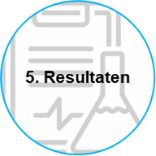 Stap 5: Resultaten NiveauOm te komen tot resultaten die bijdragen aan het beantwoorden van je hoofd- en deelvragen verzamel je onderzoeksgegevens. De wijze van onderzoek doen wordt bepaald door je methode (stap 4). In deze sectie komen de belangrijkste resultaten van je onderzoek naar voren en worden deelvragen beantwoord of deelhypotheses bevestigd of ontkracht.Klas 1Je beschrijft de situatie waarin de gegevens verzameld worden.Je maakt een eenvoudige analyse van de gevonden data, waarbij de gepresenteerde resultaten volgen uit de gevonden data. Je formuleert een eenvoudig antwoord op de deelvragen.Klas 2Zoals op niveau 1, maar met toegenomen complexiteit, en bovendien:Je noteert de verzamelde onderzoeksgegevens netjes. Je oefent met verschillende manieren van dataverzameling.Je laat zien dat je een eenvoudige kwalitatieve analyse kan maken: ordenen en vergelijken (bijv. samenvatten uitspraken/tekstpassages en vergelijken).Klas 3Zoals op niveau 1 en 2, maar met toegenomen complexiteit, en bovendien:Je verzamelt de gegevens volgens het plan dat bij stap 4 beschreven is zodat deelvragen beantwoord kunnen worden. In je analyse beschrijf je ook mislukkingen, onverwachte gegevens e.d. t.b.v. de foutenanalyse.Je gebruikt een meer diepgaande kwalitatieve analyse: ordenen en interpreteren (bijv. uitspraken/tekstpassages in categorieën onderbrengen en daarna interpreteren).Klas 4Zoals op niveau 1, 2 en 3, maar met toegenomen complexiteit, en bovendien:Je laat zien dat dataverzameling en -analyse volgens plan zijn uitgevoerd, zodat antwoord gegeven kan worden op deelvragen.Je kunt een diepgaande kwalitatieve analyse maken: ordenen en interpreteren (bijv. uitspraken/tekstpassages in categorieën onderbrengen en daarna interpreteren van de patronen in de gecategoriseerde gegevens.)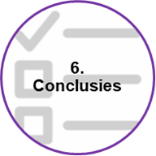 Stap 6: formuleer en bespreek je conclusiesNiveauDoor antwoord te geven op de deelvragen formuleer je in de conclusie een beredeneerd (onderbouwd met theorie en resultaten) antwoord op de hoofdvraag. Klas 1Je formuleert een conclusie die aansluit bij het gedane onderzoek.Je legt uit wat je van het onderzoek hebt geleerd.Klas 2Zoals op niveau 1, maar met toegenomen complexiteit, en:Je bespreekt wat je vindt van het gevonden resultaat (‘waardering’).Klas 3Zoals op niveau 1 en 2, maar met toegenomen complexiteit, en bovendien:Je plaatst het resultaat in de context van het probleem waar het onderzoek mee begon (en daarmee ‘waardeer’ je de gevonden feiten als resultaat van het uitgevoerde onderzoek).Klas 4Zoals op niveau 1, 2 en 3, maar met toegenomen complexiteit, en bovendien:Je gaat na of de conclusie in overeenstemming is met ‘theorie’ en oorzaken voor eventuele afwijkingen probeer je te verklaren.Je vergelijkt de gevonden conclusie met wat anderen hebben gevonden in vergelijkbaar onderzoek (‘literatuur’).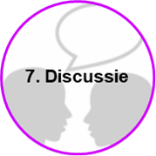 Stap 7: discussieNiveauIn de discussie denk je na over vervolgstappen die passen bij het onderzoek en formuleer je vragen voor mogelijk vervolgonderzoek. Daarnaast benoem je in de discussie aandachtspunten bij het eigen onderzoek.Klas 1Je bedenkt vervolgvragen bij het onderzoek.Je benoemt welke aandachtspunten het onderzoek kent (proces / inhoud / samenwerking).Klas 2Zoals op niveau 1, maar met toegenomen complexiteit, en:Je geeft aan welk vervolgonderzoek je zou kunnen/willen doen.Je benoemt welke mogelijke inhoudelijke verbetering(en) het onderzoek kan gebruiken. Klas 3Zoals op niveau 1 en 2, maar met toegenomen complexiteit, en bovendien:Je doet aanbevelingen die minder gericht zijn op jezelf, maar meer op degenen aan wie het onderzoek gerapporteerd zal worden.Je besteedt aandacht aan de nauwkeurigheid van de gebruikte methoden en de daaruit voortvloeiende conclusies.Klas 4Zoals op niveau 1, 2 en 3, maar met toegenomen complexiteit, en bovendien:Je geeft mogelijke toepassingen aan die in wetenschap, techniek of maatschappij gebruikt kunnen worden.Je benoemt mogelijke beperkende factoren die er zijn en je vermeldt de impact daarvan op het onderzoek.Je besteedt aandacht aan reproduceerbaarheid (kan het onderzoek op deze manier herhaald worden?), validiteit (beantwoord je met deze methode de hoofdvraag en mag je dit antwoord breder trekken dan jouw onderzoek?) en betrouwbaarheid (de nauwkeurigheid en haalbaarheid van je methode). Je formuleert wetenschappelijke vervolgvragen.[gym] [indien van toepassing] Je laat zien dat je hebt nagedacht over mogelijke (ethische) consequenties van het uitgevoerde onderzoek.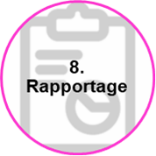 Stap 8: rapportage / presentatieNiveauIn de rapportage presenteer je de bevindingen op een manier die voor je publiek begrijpelijk is en die past bij het uitgevoerde onderzoek. De rapportage / presentatie geeft een helder beeld van het uitgevoerde onderzoek. Klas 1Je kunt laten zien wat je hebt onderzocht.Je benoemt wat je geleerd hebt van het onderzoek (proces / inhoud / samenwerking).Je taalverzorging is in orde.Je rapportage/presentatie heeft een goede opmaak en structuur.Klas 2Zoals op niveau 1, maar met toegenomen complexiteit, en:Je laat zien wat je gedaan hebt (leerling kan trots zijn op zijn prestatie).Je laat zien wat je geleerd hebt.Klas 3Zoals op niveau 1 en 2, maar met toegenomen complexiteit, en bovendien:Je laat zien wat je geleerd hebt van het onderzoek.Je kunt enkele zaken tonen die de toehoorders kunnen leren van het onderzoek.Je biedt genoeg informatie om het onderzoek te kunnen reproduceren (transparantie).Klas 4Zoals op niveau 1, 2 en 3, maar met toegenomen complexiteit, en bovendien:Je laat zien wat de onderzoeksgemeenschap kan hebben aan de resultaten van het onderzoek.Je maakt een weloverwogen keuze over de informatie die je wel of niet deelt (dus niet te complex, maar genoeg informatie om het proces duidelijk te maken).Je kiest een gepaste vorm van presenteren, passend bij de doelgroep, het soort onderzoek en de thematiek.